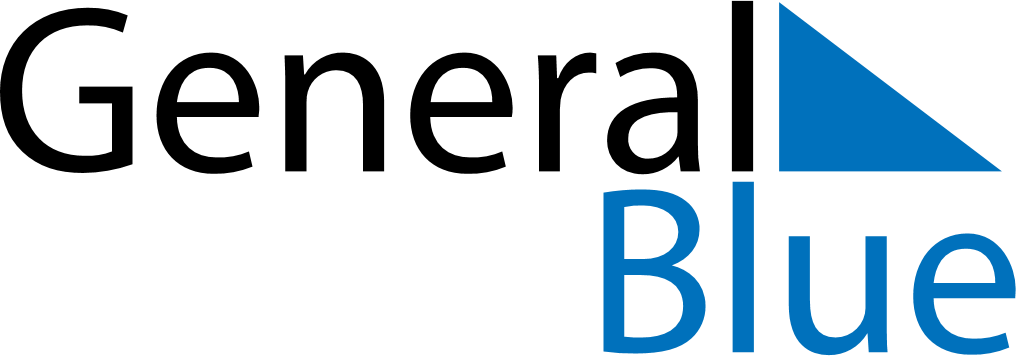 August 2024August 2024August 2024August 2024August 2024August 2024Zele, Flanders, BelgiumZele, Flanders, BelgiumZele, Flanders, BelgiumZele, Flanders, BelgiumZele, Flanders, BelgiumZele, Flanders, BelgiumSunday Monday Tuesday Wednesday Thursday Friday Saturday 1 2 3 Sunrise: 6:09 AM Sunset: 9:30 PM Daylight: 15 hours and 21 minutes. Sunrise: 6:11 AM Sunset: 9:29 PM Daylight: 15 hours and 18 minutes. Sunrise: 6:12 AM Sunset: 9:27 PM Daylight: 15 hours and 15 minutes. 4 5 6 7 8 9 10 Sunrise: 6:14 AM Sunset: 9:25 PM Daylight: 15 hours and 11 minutes. Sunrise: 6:15 AM Sunset: 9:24 PM Daylight: 15 hours and 8 minutes. Sunrise: 6:17 AM Sunset: 9:22 PM Daylight: 15 hours and 5 minutes. Sunrise: 6:18 AM Sunset: 9:20 PM Daylight: 15 hours and 2 minutes. Sunrise: 6:20 AM Sunset: 9:18 PM Daylight: 14 hours and 58 minutes. Sunrise: 6:21 AM Sunset: 9:17 PM Daylight: 14 hours and 55 minutes. Sunrise: 6:23 AM Sunset: 9:15 PM Daylight: 14 hours and 52 minutes. 11 12 13 14 15 16 17 Sunrise: 6:24 AM Sunset: 9:13 PM Daylight: 14 hours and 48 minutes. Sunrise: 6:26 AM Sunset: 9:11 PM Daylight: 14 hours and 45 minutes. Sunrise: 6:27 AM Sunset: 9:09 PM Daylight: 14 hours and 41 minutes. Sunrise: 6:29 AM Sunset: 9:07 PM Daylight: 14 hours and 38 minutes. Sunrise: 6:30 AM Sunset: 9:05 PM Daylight: 14 hours and 34 minutes. Sunrise: 6:32 AM Sunset: 9:03 PM Daylight: 14 hours and 31 minutes. Sunrise: 6:34 AM Sunset: 9:01 PM Daylight: 14 hours and 27 minutes. 18 19 20 21 22 23 24 Sunrise: 6:35 AM Sunset: 8:59 PM Daylight: 14 hours and 24 minutes. Sunrise: 6:37 AM Sunset: 8:57 PM Daylight: 14 hours and 20 minutes. Sunrise: 6:38 AM Sunset: 8:55 PM Daylight: 14 hours and 17 minutes. Sunrise: 6:40 AM Sunset: 8:53 PM Daylight: 14 hours and 13 minutes. Sunrise: 6:41 AM Sunset: 8:51 PM Daylight: 14 hours and 9 minutes. Sunrise: 6:43 AM Sunset: 8:49 PM Daylight: 14 hours and 6 minutes. Sunrise: 6:44 AM Sunset: 8:47 PM Daylight: 14 hours and 2 minutes. 25 26 27 28 29 30 31 Sunrise: 6:46 AM Sunset: 8:45 PM Daylight: 13 hours and 58 minutes. Sunrise: 6:48 AM Sunset: 8:43 PM Daylight: 13 hours and 55 minutes. Sunrise: 6:49 AM Sunset: 8:41 PM Daylight: 13 hours and 51 minutes. Sunrise: 6:51 AM Sunset: 8:38 PM Daylight: 13 hours and 47 minutes. Sunrise: 6:52 AM Sunset: 8:36 PM Daylight: 13 hours and 44 minutes. Sunrise: 6:54 AM Sunset: 8:34 PM Daylight: 13 hours and 40 minutes. Sunrise: 6:55 AM Sunset: 8:32 PM Daylight: 13 hours and 36 minutes. 